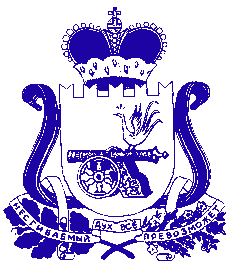 Администрация ПушкИНСКОГО СЕЛЬСКОГО ПОСЕЛЕНИЯ СафоновскОГО районА Смоленской областиПОСТАНОВЛЕНИЕот 26.09.2017                                                                                                              № 54Об   утверждении Порядка определениягодовой арендной платы за пользование объектами муниципальной собственности  Пушкинского сельского поселения Сафоновского района  Смоленской области  	В соответствии  со статьей 51 Федерального закона от 06.10.2003 № 131-ФЗ «Об общих принципах организации местного самоуправления в Российской Федерации», Положением о порядке управления и распоряжения муниципальной собственностью муниципального образования  Пушкинского сельского поселения Сафоновского района Смоленской области, утвержденным решением Совета депутатов  Пушкинского сельского поселения Сафоновского района Смоленской области от 03.10.2006 № 21, Устава   Пушкинского сельского поселения Сафоновского района Смоленской области, Администрация Пушкинского сельского поселения Сафоновского района Смоленской области ПОСТАНОВЛЯЕТ:          1.Утвердить прилагаемый Порядок определения годовой арендной платы за пользование объектами муниципальной собственности Пушкинского сельского поселения Сафоновского района Смоленской области.           2. Обнародовать настоящее постановление на информационных стендах Пушкинского сельского поселения и на официальном сайте Администрации  Пушкинского сельского поселения Сафоновского района Смоленской области .3. Контроль за исполнением настоящего постановления оставляю за собой.Глава муниципального образованияПушкинского сельского поселенияСафоновского района моленской области                                                                     Е.А.ШведоваПорядокопределения годовой арендной платы за пользованиеобъектами муниципальной собственностиПушкинского сельского поселения Сафоновского района Смоленской области1. Общие положения1.1. Настоящий Порядок применяется для расчета годовой арендной платы за пользование объектами муниципальной собственности Пушкинского сельского поселения Сафоновского района Смоленской области   (далее - "объекты"), за исключением:                                                                                                                           - земельных участков;- участков недр;- лесного фонда;- водных объектов;- особо охраняемых природных территорий;- иных природных ресурсов;- объектов жилищного фонда.    	1.2. Настоящий Порядок применяется по отношению к вновь заключаемым договорам аренды объектов, а также для перерасчета годовой арендной платы по долгосрочным договорам аренды объектов.   	 1.3. Годовая арендная плата рассчитывается индивидуально для каждого объекта.   	1.4. Сумма годовой арендной платы за пользование объектом подлежит обложению налогом на добавленную стоимость, который перечисляется в соответствующий бюджет в соответствии с законодательством Российской Федерации о налогах и сборах.   	  1.5. Оценка рыночной стоимости передаваемого в аренду объекта и рыночной годовой арендной платы за пользование объектом проводится в соответствии с Федеральным законом "Об оценочной деятельности в Российской Федерации" оценщиком, имеющим лицензию на осуществление указанного вида деятельности, и отражается в отчете об оценке имущества.2. Порядок определения годовой арендной платы       	Годовая арендная плата за пользование объектом по договорам, заключаемым по результатам проведения торгов, устанавливается по предложению победителя торгов. 	Начальная величина годовой арендной платы за пользование объектом (Ан) для проведения торгов и величина годовой арендной платы за пользование объектом по договорам, заключаемым в соответствии с федеральным законодательством без проведения торгов, определяются по формуле:Ан = Ад + Соц, где:Ад - доходная величина годовой арендной платы за пользование объектом (чистый доход от сдачи объекта в аренду), которая равна рыночной величине годовой арендной платы за пользование объектом;Соц - величина размера возмещаемых арендатором затрат, произведенных при оценке рыночной величины годовой арендной платы за пользование объектом.Величина годовой арендной платы за пользование объектом по долгосрочным договорам аренды объектов после первого года пользования объектом (Апл) определяется по формуле:Апл = Ап + Инф, где:Ап - величина годовой арендной платы за пользование соответствующим объектом, установленная в договоре аренды;Инф - доля величины годовой арендной платы за пользование объектом (в процентах), соответствующая уровню инфляции, установленному федеральным законом о федеральном бюджете на очередной финансовый год. Утвержден постановлением Администрации Пушкинского сельского поселения Сафоновского района Смоленской области от 26.09.2017 № 54